PREDMET: Informatička pismenostNADNEVAK: 15.05.2020.UČITELJ: Goran TothNASTAVNA JEDINICA: Računalo – BOJANJERAZRED: OOS 16ZADATAK:  MOLIM VAS DA PRONAĐETE I OBOJITE SAMO RAČUNALO NA SLICI, OSTALE DIJELOVE PREKRIŽITE. POŠALJITE ODGOVORE RAZREDNICI.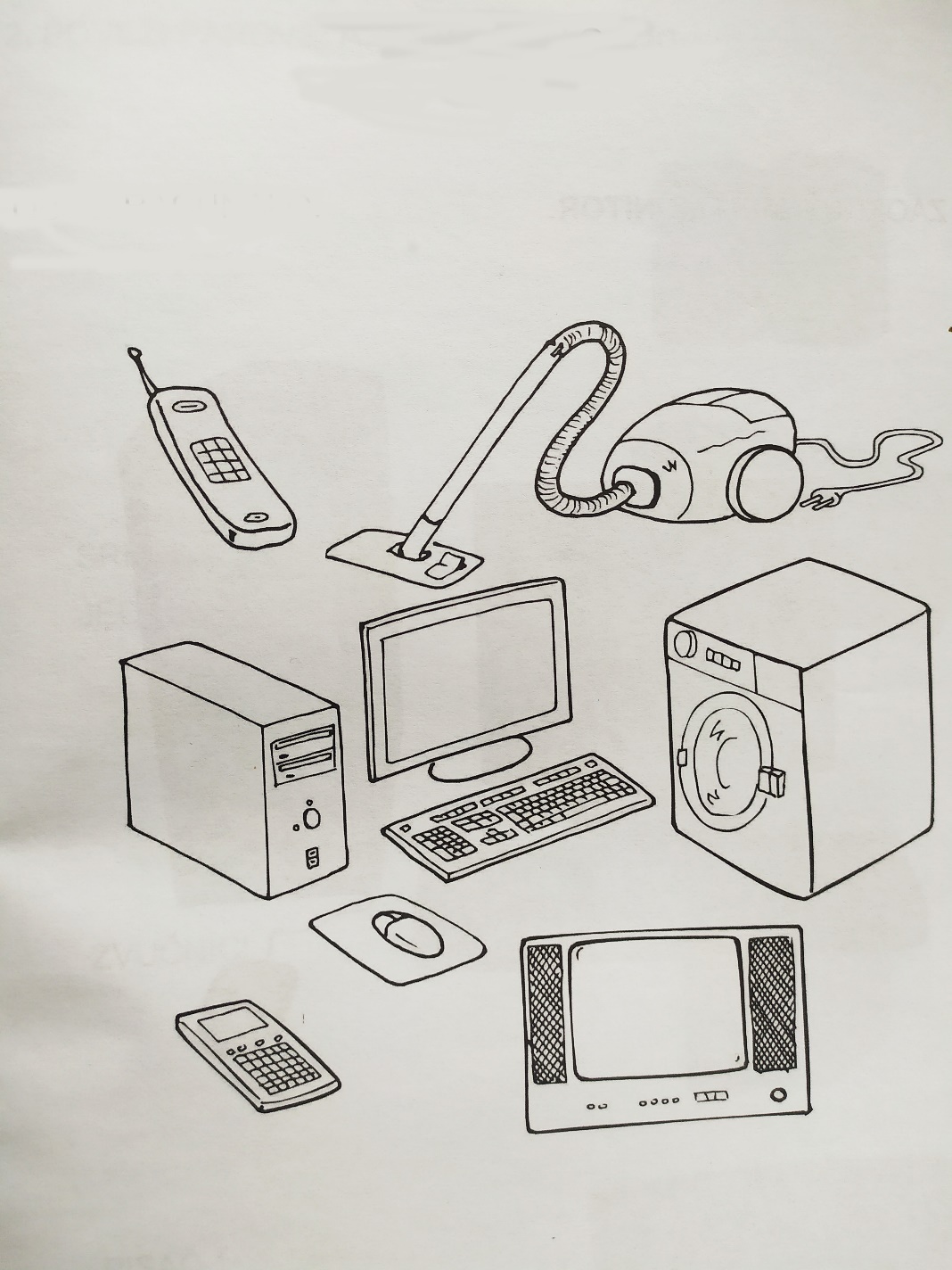 